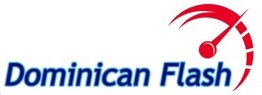 FORMULARIO INCORPORACION DE EMPRESASNombre de la Empresa a Constituir OPCIONES (MINIMO DE TRES EN CASO DE OBJECIONES)Información de los SociosNombre de el (o los) Gerentes y del Administrador  
(PUEDE LISTAR MAS DE UN GERENTE)Distribución de las Acciones  
(EN FUNCION DE UN 100% EJEMPLO: ACCIONISTA 1 30% ACCIONISTA 2 70%)123Nombre y ApellidosNo. Pasaporte o Cédula                                                                     Dirección                                   1234567NombreApellido1 GERENTE2 GERENTE3 GERENTEADMINISTRADORNOMBRE DEL SOCIONO. DE ACCIONESObjeto Social (Actividad que desarrollara la empresa)CAPITAL DE LA EMPRESA     EMAIL DE CONTACTO1- 2-TELEFONOS DE CONTACTO1- 2- CELULARES1-2- DIRECCION DE LA EMPRESA EN REPUBLICA DOMINICANA